Our Lady of Peace Catholic Primary and Nursery School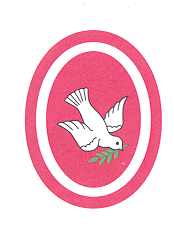 6 St Cuthbert Weekly Timetable – 2018 - 2019‘With Christ in our hearts, together we grow.’MondayTuesdayWednesdayThursdayFriday8.45 – 8.55 amMorning MathsMorning MathsMorning MathsMorning MathsMorning Maths9.00 - 9.30amAssemblyAssemblyAssemblyAssemblyAssembly9.30 – 9.45amGPSGPSSpellingsGPSGPS9.45 – 10.45amEnglishEnglishEnglishEnglishEnglish10.45 – 11.00amBREAKBREAKBREAKBREAKBREAK11.00 – 12.00pmMathsMathsMathsMathsMaths12.00 – 1.00pmLUNCHLUNCHLUNCHLUNCHLUNCH1.00 – 1.30pmMusic Guided ReadingBug ClubGuided Reading Bug ClubGuided Reading - ComprehensionFrench (1-1:45)1.30 – 2.00pmPSHEICTPE GamesTopicRE (1:45 – 2:45)2.00 – 3.00pmScienceREArt/DTPERE (1:45 – 2:45)2.00 – 3.00pmScienceREArt/DTPEGolden Time